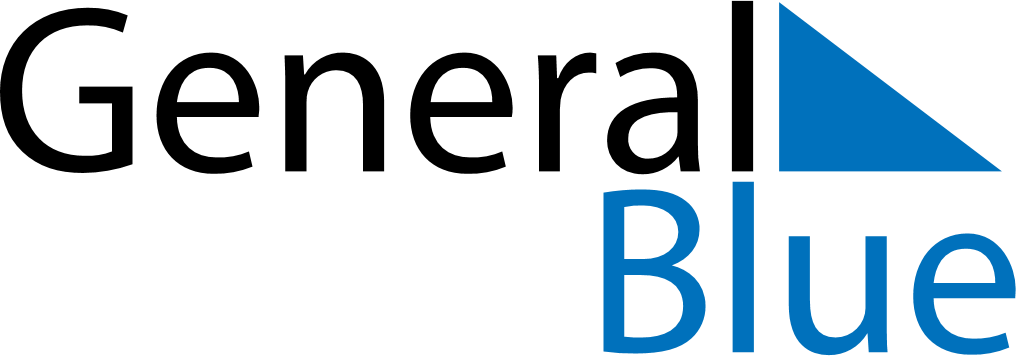 September 2022September 2022September 2022September 2022FranceFranceFranceSundayMondayTuesdayWednesdayThursdayFridayFridaySaturday12234567899101112131415161617181920212223232425262728293030